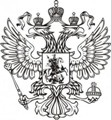 ФЕДЕРАЛЬНАЯ СЛУЖБА ГОСУДАРСТВЕННОЙ СТАТИСТИКИ ‗‗‗‗‗‗‗‗‗‗‗‗‗‗‗‗‗‗‗‗‗‗‗‗‗‗‗‗‗‗‗‗‗‗‗‗‗‗‗‗‗‗‗‗‗‗‗‗‗‗‗‗‗‗‗‗‗‗‗‗‗‗‗‗‗‗‗‗‗‗‗‗‗‗‗‗‗ТЕРРИТОРИАЛЬНЫЙ ОРГАН ФЕДЕРАЛЬНОЙ СЛУЖБЫГОСУДАРСТВЕННОЙ СТАТИСТИКИ ПО ЧЕЧЕНСКОЙ РЕСПУБЛИКЕ (ЧЕЧЕНСТАТ) 364037, г. Грозный, ул. Киевская, д. 53, тел./факс  8(8712) 21-22-29; 21-22-34http://chechenstat.gks.ru; chechenstat@mail.ru‗‗‗‗‗‗‗‗‗‗‗‗‗‗‗‗‗‗‗‗‗‗‗‗‗‗‗‗‗‗‗‗‗‗‗‗‗‗‗‗‗‗‗‗‗‗‗‗‗‗‗‗‗‗‗‗‗‗‗‗‗‗‗‗‗‗‗‗‗‗‗‗‗‗‗‗‗2 октября 2015                                                                                                                   ПРЕСС-РЕЛИЗ                                                                                     Дан старт микропереписи населенияС 1 по 31 октября 2015 года Чеченстат проводит Микроперепись населения, которая является важным этапом в подготовке к Всероссийской переписи населения 2020 года.В совещании, посвященном проведению микропереписи населения принял участие руководитель Чеченстата Р.Д. Дигаев с напутственными словами и пожеланием успехов переписчикам. Также он отметил важность проведения микропереписи, целью которой является получение актуальной демографической, социально-экономической информации о современном состоянии населения республики.В ходе микропереписи предполагается опросить 2,5 млн человек во всех регионах России. В Чеченской Республике будет опрошено около 21 тыс. человек. Во всех городских округах и муниципальных районах республики организовано 55 счетных участков.Вся полученная информация строго конфиденциальна и защищена от несанкционированного использования‗‗‗‗‗‗‗‗‗‗‗‗‗‗‗‗‗‗‗‗‗‗‗‗‗‗‗‗‗‗‗‗‗‗‗‗‗‗‗‗‗‗‗‗‗‗‗‗‗‗‗‗‗‗‗‗‗‗‗‗‗‗‗‗‗‗‗‗‗‗‗‗‗‗При использовании материалов Территориального органа Федеральной службы государственной статистики по Чеченской Республике в официальных, учебных или научных документах, а также в средствах массовой информации ссылка на источник обязательна!Отдел статистики населения, здравоохранения, уровня жизни и обследований домашних хозяйств. Тел.: (8712) 21-22-37                                                   